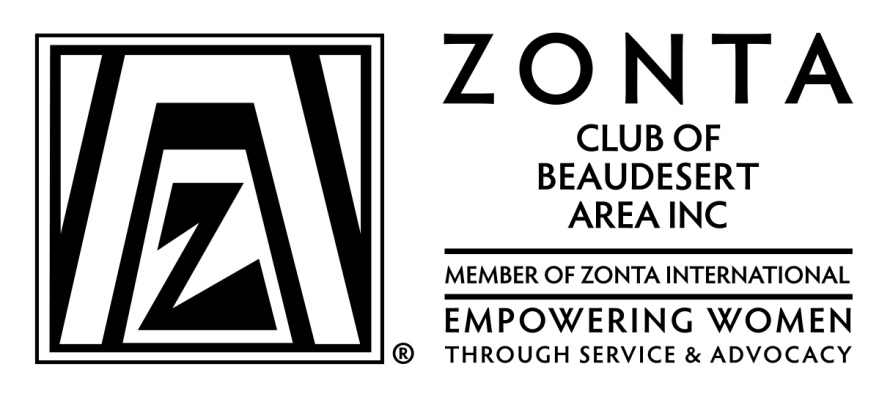 The members of the Zonta Club of Beaudesert Areacordially inviteMembers and Guestto the Club’s 30th Anniversary of Charter Luncheonon Saturday, 24th February 2018 at 11.30 amat the Beaudesert RSLWilliam St., BeaudesertCost: $40 per person RSVP: by Friday, 16th February Contact Denise Martin: 5541 3943 or oleanderdm@bigpond.com to advise of payment and any dietary requirements Payments via direct credit to BSB 084 536 Account 396365064Ref: Your name pleaseCome and catch up with old friends and bring memorabilia and reminiscences to share